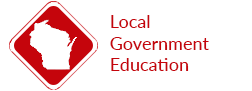 Upcoming Local Government ProgramsJuly-August 2021Upcoming LGE Webinars - July 2021 Wednesday, July 14, 2021– “Preparing and Adapting to Future Floods with Natural Flood Management” – 1:00-2:30 p.m. Learn about Natural Flood Management, discuss benefit-cost data, screening tools, infrastructure design approaches, and other resources that can help communities tap into hazard mitigation, disaster recovery, and climate adaption funding. Cost: $20.00. Registration: https://charge.wisc.edu/LocalGovernment/workshop_register.aspx?workshop_id=98Thursday, July 15, 2021– “Redistricting Workshop for Local Elected Officials” – 10:00 a.m.-12:00 p.m. The Local Redistricting Group will provide information on the 2020 US Census data and the legal process of redistricting in Wisconsin. Cost: $20.00. Registration: https://charge.wisc.edu/LocalGovernment/workshop_register.aspx?workshop_id=64Tuesday, July 20, 2021– “Health Equity and Community Engagement” – 2:00-3:30 p.m. Learn a framework for understanding health inequities and the importance of local governments engaging community members in identifying and implementing actions to promote health equity. Cost: $20.00. Registration: https://charge.wisc.edu/LocalGovernment/workshop_register.aspx?workshop_id=72Upcoming LGE Webinars - August 2021 Tuesday, August 17, 2021– “Opportunities, Strategies and Programs for Reducing County and Municipal Utility Costs through Solar Energy” – 1:00-2:30 p.m. Solar energy programs provide an opportunity for local governments to reduce their utility costs, freeing up budgets for other essential services. In this webinar, the panel will share a variety of strategies and programs municipalities and counties can use to support solar installation and reduce energy costs. Cost: $20.00. Registration: https://charge.wisc.edu/LocalGovernment/workshop_register.aspx?workshop_id=76Upcoming Certified Public Manager® Public Classes – July 2021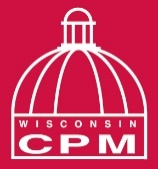 Thursday, July 22, 2021– “Problem Analysis and Problem Solving for Public Managers” – 8:30 a.m.- 3:15 p.m. Examine communication processes to improve creativity, identify roles for groups and teams in problem-solving and discover how to define problems in new ways. Cost” $225.00. Registration: https://charge.wisc.edu/LocalGovernment/ColleagueCohortRegister.aspx?workshop_id=85Tuesday, July 27, 2021– “Working with Councils, Boards and Commissions” – 8:30 a.m.- 3:15 p.m. Gain a clearer understanding of the pressures, legal constraints, and demands facing members of councils, boards, and commissions. Learn strategies for maintaining good communication and minimize challenges that can arise in relationships with these governing bodies. Discover how communication with these bodies can become more effective. Cost: $225.00. Registration: https://charge.wisc.edu/LocalGovernment/ColleagueCohortRegister.aspx?workshop_id=86Wednesday, July 28, 2021– “Ethics, Values and the Public Manager” – 8:30 a.m.- 3:15 p.m. Learn what is required for ethical decision making and ethical action. Find out how individual actions and the actions of groups are influenced by codes of ethics and by sanctions imposed for unethical conduct. Identify and discuss ethical dilemmas faced in the workplace. Cost: $225.00. Registration: https://charge.wisc.edu/LocalGovernment/ColleagueCohortRegister.aspx?workshop_id=87Upcoming Certified Public Manager® Public Classes – August 2021 Tuesday, August 3, 2021– “Leadership for Public Managers” – 8:30 a.m.- 3:15 p.m. Understand how the definition of leadership has evolved over time and how knowledge, skills, and values contribute to leadership style. Explore the difference between leadership and management. You will also have the opportunity to create your own Individual Leadership Development Plan. Cost: $225.00. Registration: https://localgovernment.extension.wisc.edu/leadership-for-public-managers/Wednesday, August 4, 2021– “Intergenerational Communication for Public Managers” – 8:30 a.m.- 3:15 p.m. Communication styles and generational differences affect how employees function and relate to one another, ultimately affecting the customer’s experience and the bottom line of your organization. Gain insight into understanding your work teams as you learn about communication style preferences and generational differences in customer interactions, manager expectation, and work ethic. Cost: $225. Registration: https://localgovernment.extension.wisc.edu/intergenerational-communication-for-public-managers/Wednesday, August 18, 2021– “Strategic Thinking and Planning for Public Managers” – 8:30 a.m.- 3:15 p.m. Strategic planning provides both a process and a set of outcomes that help you find answers to core questions about organizational identity and direction. Discover how to construct your organization’s strategic plan, involve other stakeholders in its development, and ensure successful implementation. Cost: $225. Registration: https://localgovernment.extension.wisc.edu/strategic-thinking-and-planning-for-public-managers/Thursday, August 19, 2021– “Leading Through Challenge and Conflict for Public Managers” – 8:30 a.m.- 3:15 p.m. Left unresolved, the negative effects of workplace conflict include employee disengagement and turnover, work disruptions, and project failure. Learn to quickly identify the root causes of a conflict, employ strategies to effectively manage it, and explore strategies to keep conflict from escalating. Work through a conversation model to help you lead a constructive discussion to find a resolution and chart a path forward when conflict occurs. Cost: $225.00. Registration: https://localgovernment.extension.wisc.edu/leading-through-challenge-and-conflict-for-public-managers/ Other Programs of Interest for Local Government Officials/Staff August 2021Thursday-Friday, August 19-20, 2021– “Chief Executives Workshops” – League of Wisconsin Municipalities. Hotel Retlaw, Fond du Lac. Information and agenda will be available soon. For future information and to register, visit: https://www.lwm-info.org/753/Chief-Executives-WorkshopsMonday-Wednesday, August 30-September 1, 2021– “Municipal Attorneys Institute” – League of Wisconsin Municipalities. Osthoff Resort, Elkhart Lake. Information and agenda will be available soon. For future information and to register, visit: https://www.lwm-info.org/785/Municipal-Attorneys-Institute

Upcoming Annual ConferencesWisconsin Counties AssociationSunday, September 26- Tuesday, September 28, 2021. This conference takes place in-person at 300 Harborview Plaza, La Crosse. For additional information and to register, visit: https://www.wicounties.org/event/2021-wca-annual-conference/Wisconsin Towns Association Sunday, October 10- Tuesday, October 12, 2021. This conference takes place in-person at the Kalahari Resort & Convention Center, Wisconsin Dells. Make your room reservation now by calling 877-254-5466 or by clicking here. League of Wisconsin MunicipalitiesWednesday, October 20- Friday, October 22, 2021. This conference takes place in-person at the KI Center, Green Bay. For more information and to register, visit: https://www.lwm-info.org/731/Annual-ConferenceJoin the next LGE/ Certified Public Manager® Colleague GroupThe CPM Program provides the education and training needed to meet the unique demands and challenges of public management, strengthening administrative, technical, andinterpersonal skills through a combination of classes, activities, and written applied projects.Through 18 months of classes, participants will form a learning community with other publicsector professionals, engaging with an intensive broad-based management curriculum that hones their management and program delivery skills. The next Colleague Group begins November 9, 2021. Applications are due Sept. 3, 2021. For a full schedule, and an application, please visit: https://localgovernment.extension.wisc.edu/cpm-program/.An EEO/AA employer, UW-Madison Division of Extension provides equal opportunities in employment and programming, including Title VI, Title IX and American with Disabilities (ADA) requirements. Requests for reasonable accommodations for disabilities or limitations should be made prior to the date of the program or activity for which it is needed. Please do so as early as possible prior to the program or activity so that proper arrangements can be made. Requests are kept confidential. 